International Situations Project TranslationReligiosity scaleTranslation provided by:Marco Perugini, University of Milan-Bicocca, MilanGiulio Costantini, University of Milan-Bicocca, MilanAugusto Gnisci, University of Campania “Luigi Vanvitelli”, Caserta NaplesIda Sergi, University of Campania “Luigi Vanvitelli”, Caserta NaplesPaolo Senese, University of Campania “Luigi Vanvitelli”, Caserta NaplesReference for the ReligiosityLeung, K., Lam, B. C., Bond, M. H., Conway, L. G., Gornick, L. J., Amponsah, B., ... & Busch, H. (2011). Developing and evaluating the social axioms survey in eleven countries: Its relationship with the five-factor model of personality. Journal of Cross-Cultural Psychology, 43, 833-857.The International Situations Project is supported by the National Science Foundation under Grant No. BCS-1528131. Any opinions, findings, and conclusions or recommendations expressed in this material are those of the individual researchers and do not necessarily reflect the views of the National Science Foundation.International Situations ProjectUniversity of California, RiversideDavid Funder, Principal InvestigatorResearchers:  Gwendolyn Gardiner, Erica Baranski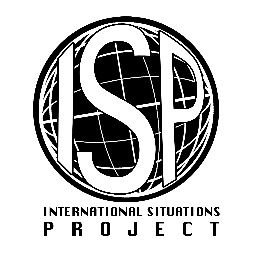 Original EnglishTranslation (Italian)Belief in a religion helps one understand the meaning of life. Credere in una religione aiuta a capire il significato della vitaReligion helps people make good choices for their lives. La religione aiuta le persone a prendere delle buone decisioni per la propria vitaReligious faith contributes to good mental health. La fede religiosa contribuisce a una buona salute mentaleReligion slows down human progress.La religione rallenta il progresso umanoThere is a supreme being controlling the universe.C'è un'entità suprema che controlla l'universoReligion makes people healthier. La religione rende le persone più saneReligion makes people happier. La religione rende le persone più feliciBelief in a religion makes people good citizens.Credere in una religione rende bravi cittadiniReligious practice makes it harder for people to think independently.Praticare una religione rende più difficile pensare in modo autonomoOnly weak people need religion.Solo i deboli hanno bisogno di una religioneReligion makes people escape from reality.La religione fa evadere le persone dalla realtàPracticing a religion unites people with others. Praticare una religione unisce la gente con gli altriReligious people are more likely to maintain moral standards. Le persone religiose hanno maggiori probabilità di mantenere gli standard moraliReligious beliefs lead to unscientific thinking.Le credenze religiose portano a pensare in modo non scientificoIgnorance leads people to believe in a supreme being.L'ignoranza porta le persone a credere a un'entità superioreEvidence of a supreme being is everywhere for those who seek its signs.Le prove di un'entità superiore sono ovunque, per coloro che ne cercano i segniReligion contradicts science.La religione contraddice la scienza